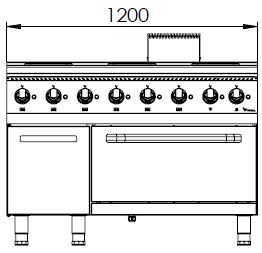 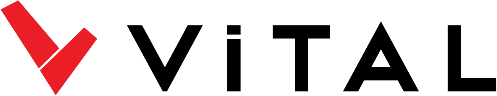 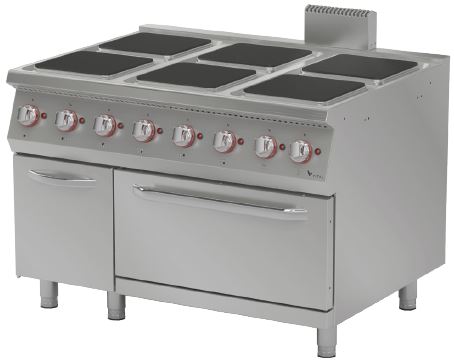 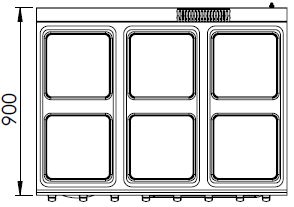 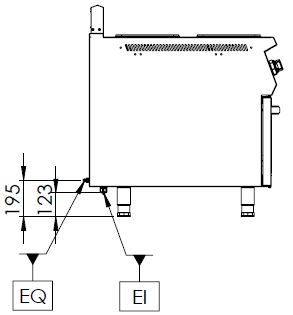 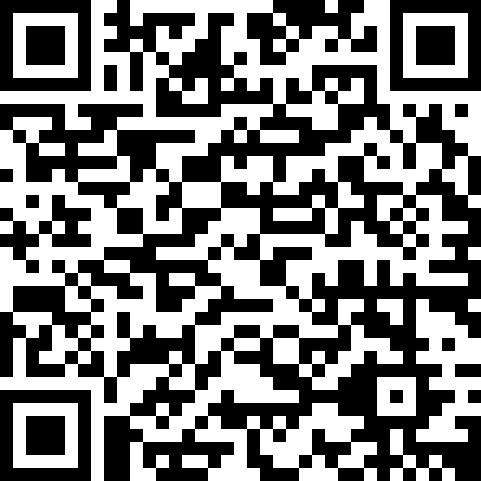 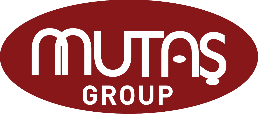 MODELDESCRIPTIONDIMENSIONSTOTAL POWERELECTRIC VOLTAGE /CABLE CROSS SECTIONWEIGHTEKF9030KELECTRIC RANGE1200X900X85029 kW380-400 VAC 3N 50 Hz /5X6 mm2140 kg netEKF9030KELECTRIC RANGE1220X960X1050 Package dimension29 kW380-400 VAC 3N 50 Hz /5X6 mm2162 kg Gross weight